Titel:Phileas’s Fortune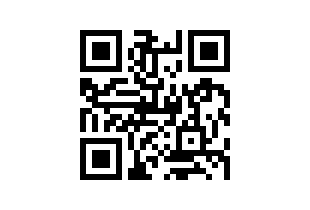 Tema: Love, self-expressionFag: EngelskMålgruppe: 4. - 6. klasseBog: Forfatter: Agnes de LestradeForlag: Magination PressUdgivelsesår: 2010Faglig relevans/kompetenceområderKompetenceområde: Skriftlig kompetence - læsning og skrivning. Sprogligt fokus - ordforråd herunder ordklasser.Den poetiske billedbog sætter fokus på sprog og ord.Den store ordfabrik findes i et land, hvor folk taler lidt. Ordene købes, udveksles eller findes i bunden af ​​skraldespande. Når ordene er slugt, kan de endelig udtales. Alle ordene er ikke lige. De smukke ord er dyrere end de andre. I dette land skal du være rig for at have et stort ordforråd.Phileas vil gerne fortælle Cybelle, at han elsker hende, men hvordan skal han gøre det med så få ord ... Oscar er rig og har købt mange smukke ord, som han kan sige til Cybelle. Hvem falder hun mon for?“Phileas’s Fortune” er en metafor på, at ord er dyrebare og har stor værdi. Forfatteren leger med ord på alle tænkelige måder og får os til at tænke på alt det, vi kan sige og udtrykke med og uden ord. Bogen hedder “I landet med den store ordfabrik” på dansk, og noget tilsvarende på fransk og tysk, men ordet ordfabrik indgår ikke i den engelske title.Ideer til undervisningenBefore readingLook at the cover page. What do you think that this story is about? What does the word “fortune” mean?Look through the book. Do you think that this is a happy story? What colours does the illustrator use a lot. Why do you think that is?ReadingRead the story out loud to the learners. Were their predictions correct?Talk about words that might be difficult.Read the story again.Now it is the learners’ time to read in pairs/groups.Let them use this wordlist, if they need it.After readingHerunder finder du forslag til aktiviteter, som kan bruges i forbindelse med bearbejdning af bogen.
Nogle af eksemplerne er på tysk, men se dem som ideer, der ligeså godt kunne bruges på engelsk.Booktrailer - ideer til hvordan en sådan kan se ud. Genfortælling - Eleverne kan genfortælle historien kort gennem lyd og billederHer finder du også opgaver, som eleverne kan arbejde med skriftligt enten individuelt eller i par. Mange af disse opgaver kunne også bruges mundtlig i klassen. Nogle af alle de ord som kommer frem gennem arbejdet med ovenstående aktiviteter, kan efterfølgende sættes op på plancher i klassen og deles med kammeraterne. Hvorfor valgte I disse ord? Hvad synes I andre om ordene? På den måde kan klassen løbende vende tilbage til de forskellige ordklasser.Ordene kan også bruges i en Quizlet, hvor de kan træne de ord, som de selv finder vigtige (selv udarbejder en quizlet), eller som, læreren mener, er vigtige.Børnene kan også bruge ordene/historien til at skrive små digte.Endelig er det også oplagt at samtale i klassen om bogen. Det kunne være spørgsmål som:How do you think that Phileas’s feels? Why?Could you imagine living in a country like that?How can you express yourself when you do not have words?Phileas kept certain words as a present for his friend. Which words do you consider precious enough to give to your friends?AppTil bogen findes en app i appstore (ikke gratis) The Great Wordfactory. Den er meget flot lavet, og man kan skifte sprog, så den kan bruges til både engelsk, tysk og fransk.Supplerende materialerBogen findes også på tysk, fransk og danskDie grosse WörterfabrikLa grande fabrique de motsI landet med den store ordfabrikTjek dit lokale CFU for at se, om I har den.Bog: Forfatter: Agnes de LestradeForlag: Magination PressUdgivelsesår: 2010Faglig relevans/kompetenceområderKompetenceområde: Skriftlig kompetence - læsning og skrivning. Sprogligt fokus - ordforråd herunder ordklasser.Den poetiske billedbog sætter fokus på sprog og ord.Den store ordfabrik findes i et land, hvor folk taler lidt. Ordene købes, udveksles eller findes i bunden af ​​skraldespande. Når ordene er slugt, kan de endelig udtales. Alle ordene er ikke lige. De smukke ord er dyrere end de andre. I dette land skal du være rig for at have et stort ordforråd.Phileas vil gerne fortælle Cybelle, at han elsker hende, men hvordan skal han gøre det med så få ord ... Oscar er rig og har købt mange smukke ord, som han kan sige til Cybelle. Hvem falder hun mon for?“Phileas’s Fortune” er en metafor på, at ord er dyrebare og har stor værdi. Forfatteren leger med ord på alle tænkelige måder og får os til at tænke på alt det, vi kan sige og udtrykke med og uden ord. Bogen hedder “I landet med den store ordfabrik” på dansk, og noget tilsvarende på fransk og tysk, men ordet ordfabrik indgår ikke i den engelske title.Ideer til undervisningenBefore readingLook at the cover page. What do you think that this story is about? What does the word “fortune” mean?Look through the book. Do you think that this is a happy story? What colours does the illustrator use a lot. Why do you think that is?ReadingRead the story out loud to the learners. Were their predictions correct?Talk about words that might be difficult.Read the story again.Now it is the learners’ time to read in pairs/groups.Let them use this wordlist, if they need it.After readingHerunder finder du forslag til aktiviteter, som kan bruges i forbindelse med bearbejdning af bogen.
Nogle af eksemplerne er på tysk, men se dem som ideer, der ligeså godt kunne bruges på engelsk.Booktrailer - ideer til hvordan en sådan kan se ud. Genfortælling - Eleverne kan genfortælle historien kort gennem lyd og billederHer finder du også opgaver, som eleverne kan arbejde med skriftligt enten individuelt eller i par. Mange af disse opgaver kunne også bruges mundtlig i klassen. Nogle af alle de ord som kommer frem gennem arbejdet med ovenstående aktiviteter, kan efterfølgende sættes op på plancher i klassen og deles med kammeraterne. Hvorfor valgte I disse ord? Hvad synes I andre om ordene? På den måde kan klassen løbende vende tilbage til de forskellige ordklasser.Ordene kan også bruges i en Quizlet, hvor de kan træne de ord, som de selv finder vigtige (selv udarbejder en quizlet), eller som, læreren mener, er vigtige.Børnene kan også bruge ordene/historien til at skrive små digte.Endelig er det også oplagt at samtale i klassen om bogen. Det kunne være spørgsmål som:How do you think that Phileas’s feels? Why?Could you imagine living in a country like that?How can you express yourself when you do not have words?Phileas kept certain words as a present for his friend. Which words do you consider precious enough to give to your friends?AppTil bogen findes en app i appstore (ikke gratis) The Great Wordfactory. Den er meget flot lavet, og man kan skifte sprog, så den kan bruges til både engelsk, tysk og fransk.Supplerende materialerBogen findes også på tysk, fransk og danskDie grosse WörterfabrikLa grande fabrique de motsI landet med den store ordfabrikTjek dit lokale CFU for at se, om I har den.